Налаштання звуку1. Запустити програму Zoom.2. В правому верхньому кутку вікна програми буде сіра шестерня. Навести на неї курсор та натиснути ліву кнопку миші.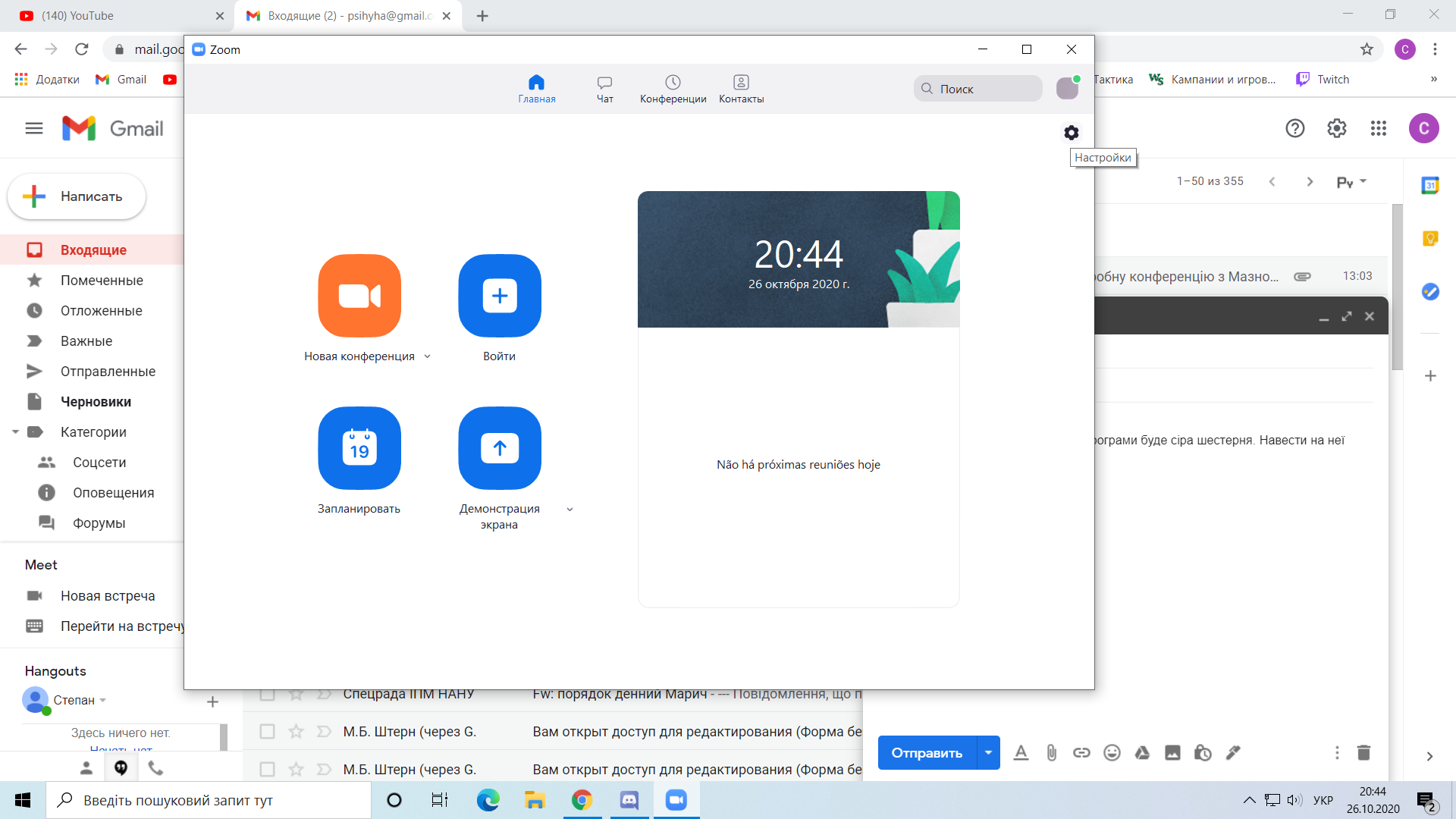 3. Відкриється вікно налаштувань.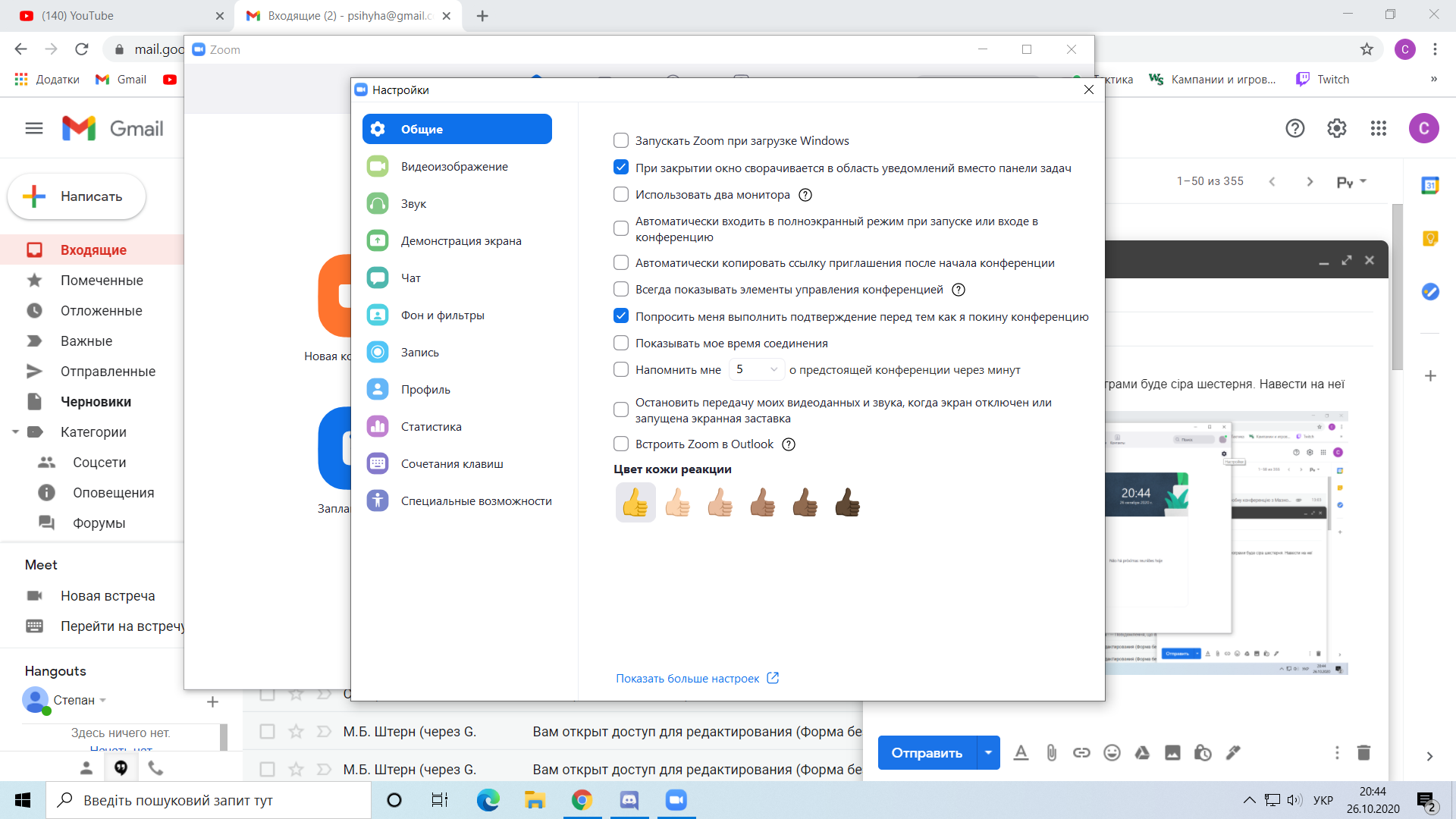 4. В цьому вікні навестись курсором на значок "Звук" та натиснути ліву кнопку миші. Відкриються налаштування звуку.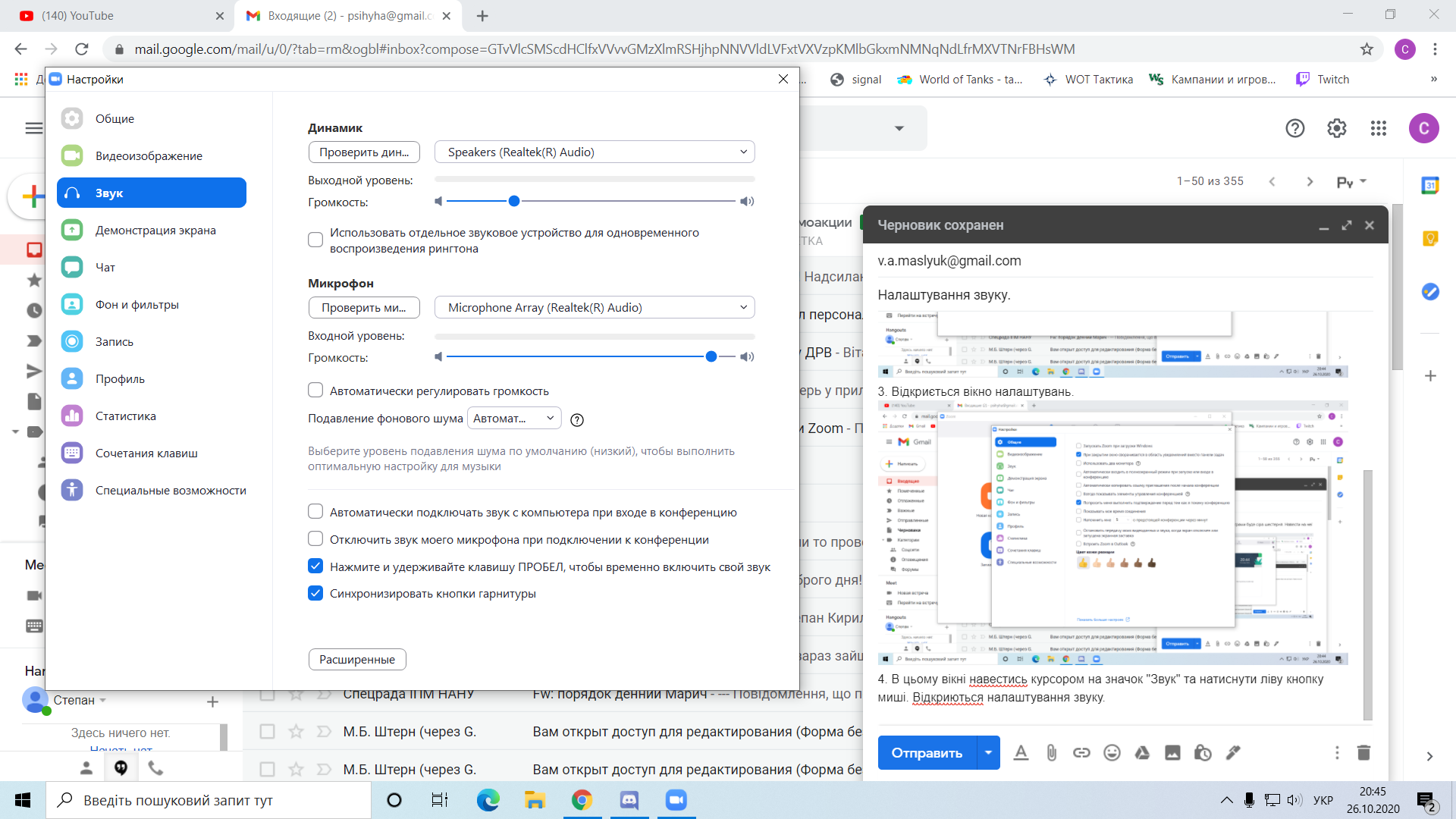 5. Для того що б перевірити звук натиснути на кнопку "Проверить динамики"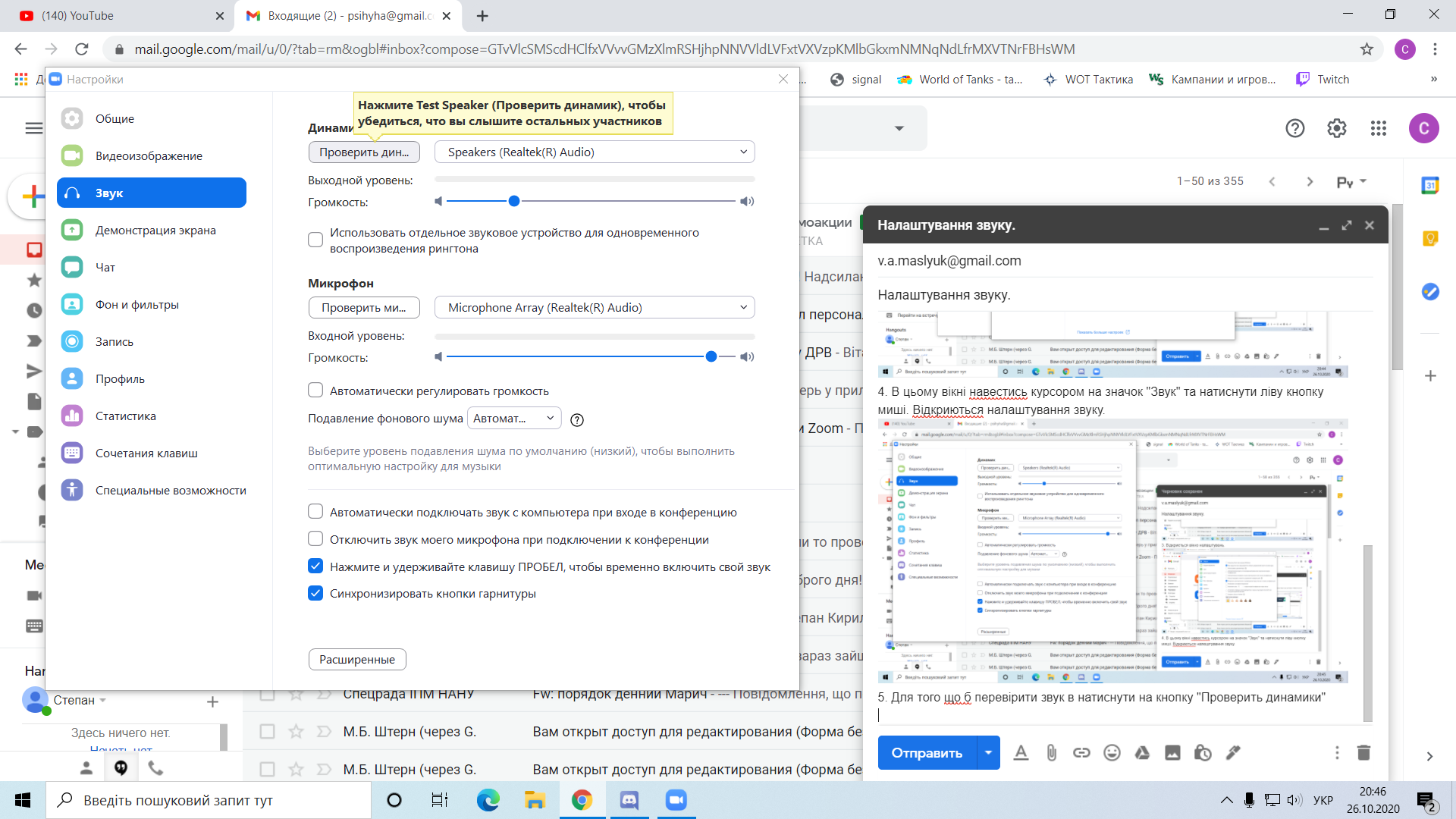 Після натиску в навушниках повинні почути мелодію. Як що звук чути натиснути туди само, тільки тепер там буде написано "Стоп"6. Трохи нижче перевірка мікрофону. Дії аналогічні лише з однією відмінністю. При першому натисканні на кнопку "Проверить микрофон" буде відбуватись запис з вашого мікрофону а назва кнопки зміниться на "запись", протягом приблизно 5-10 секунд необхідно буде сказати декілька слів, після відведеного часу програма автоматично відтворить записаний фрагмент і Ви зможете почути чи працює мікрофон чи ні.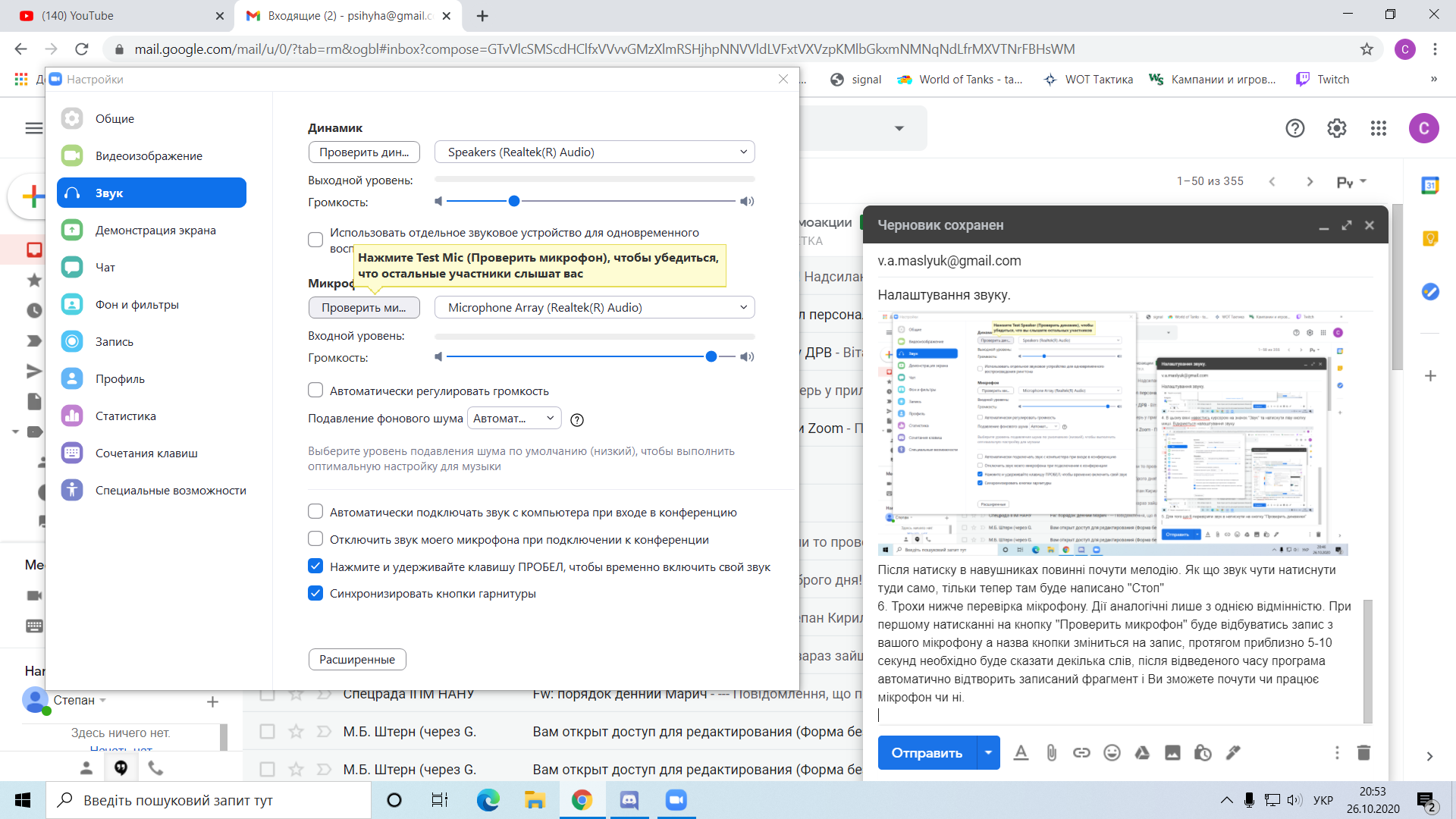 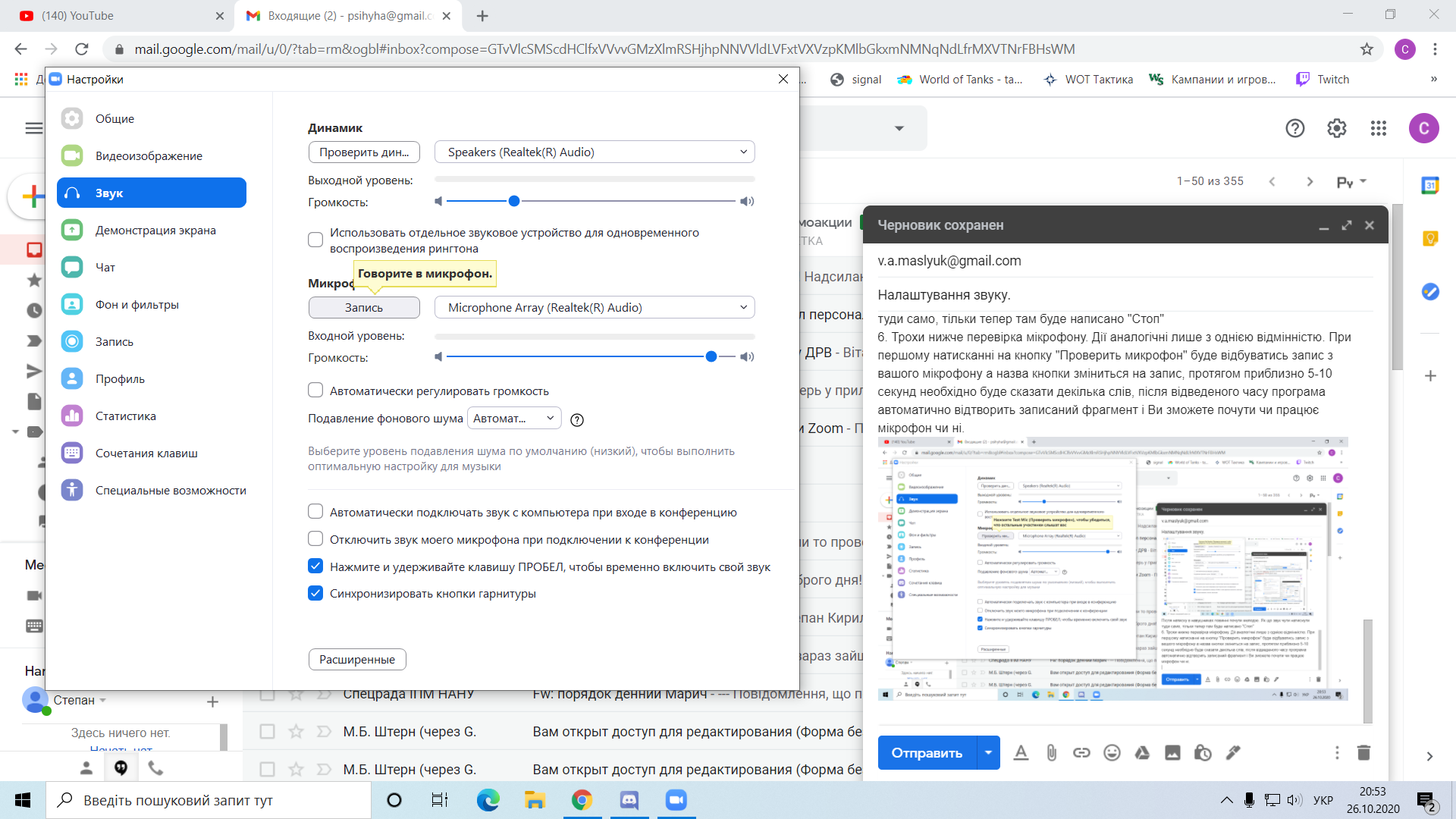 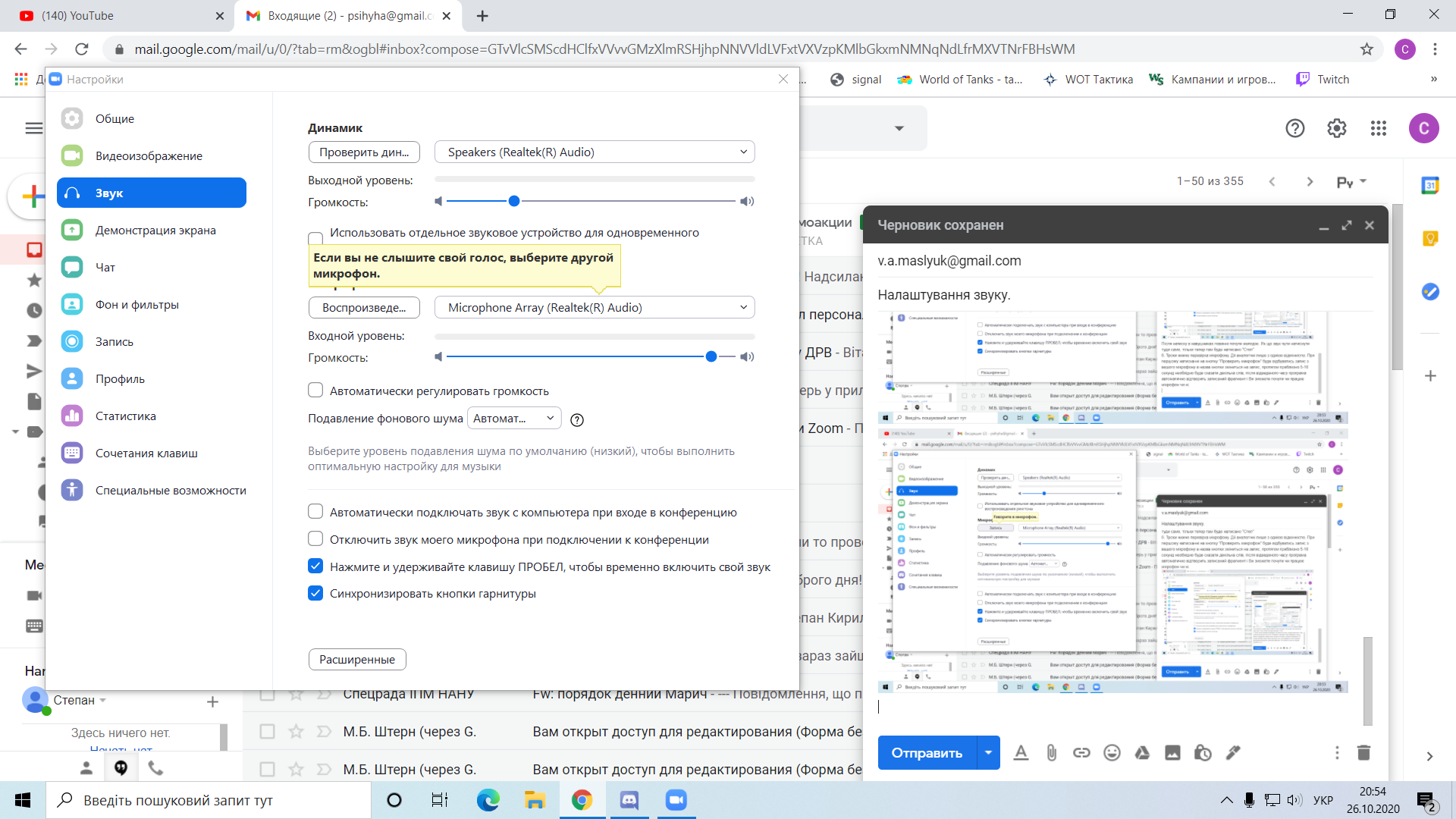 7. Також рекомендую зняти галочку на пункті "Автоматически регулировать громкость"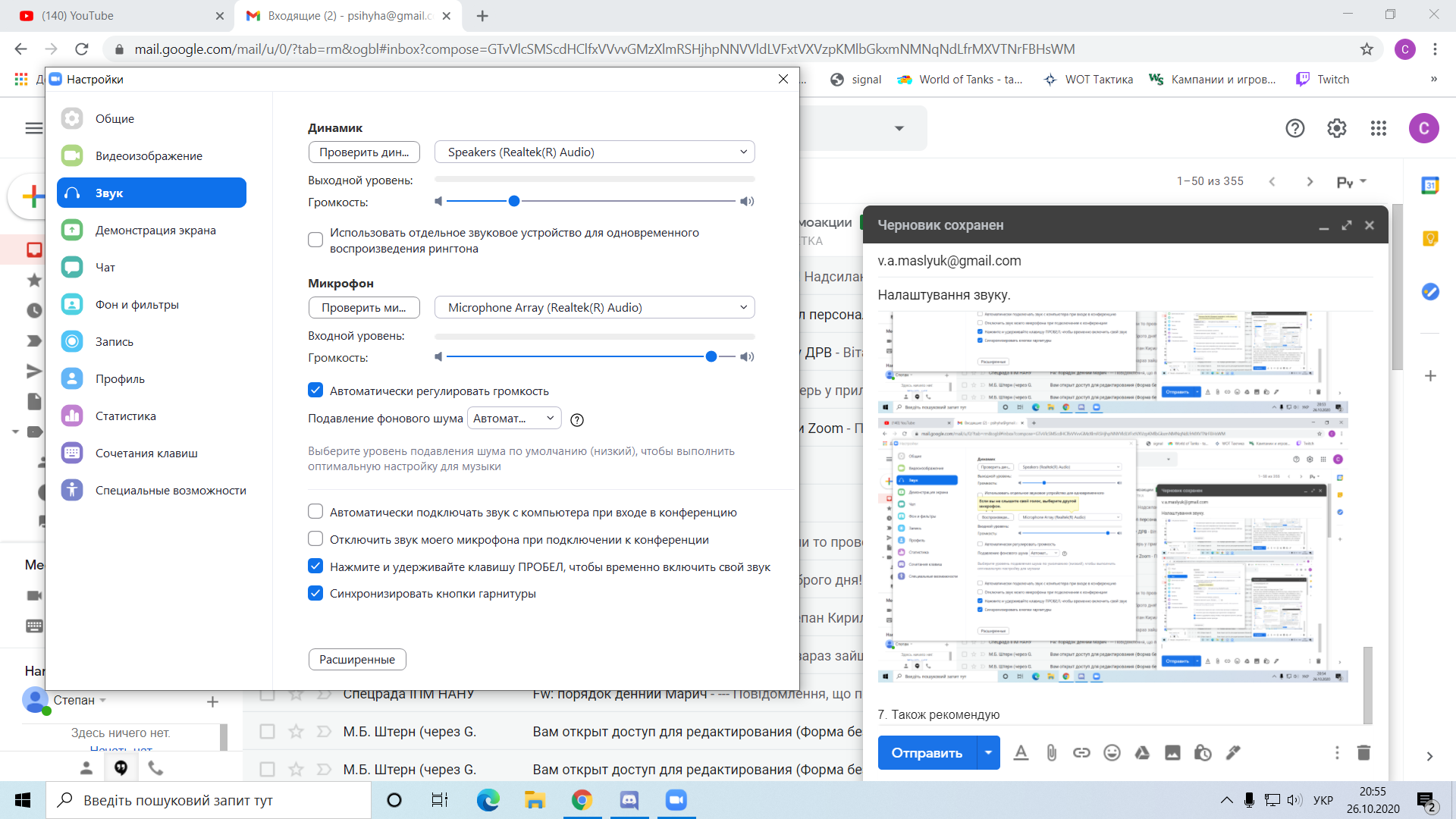 а повзунок регулювання гучності мікрофону (знаходиться навпроти "Громкость") змістити в потрібну сторону що б відладити гучність запису. Як що при перевірці Вам здалося що Вас чути дуже голосно - повзунок перемістити вліво, як що на Вашу думку гучність недостатня - вправо.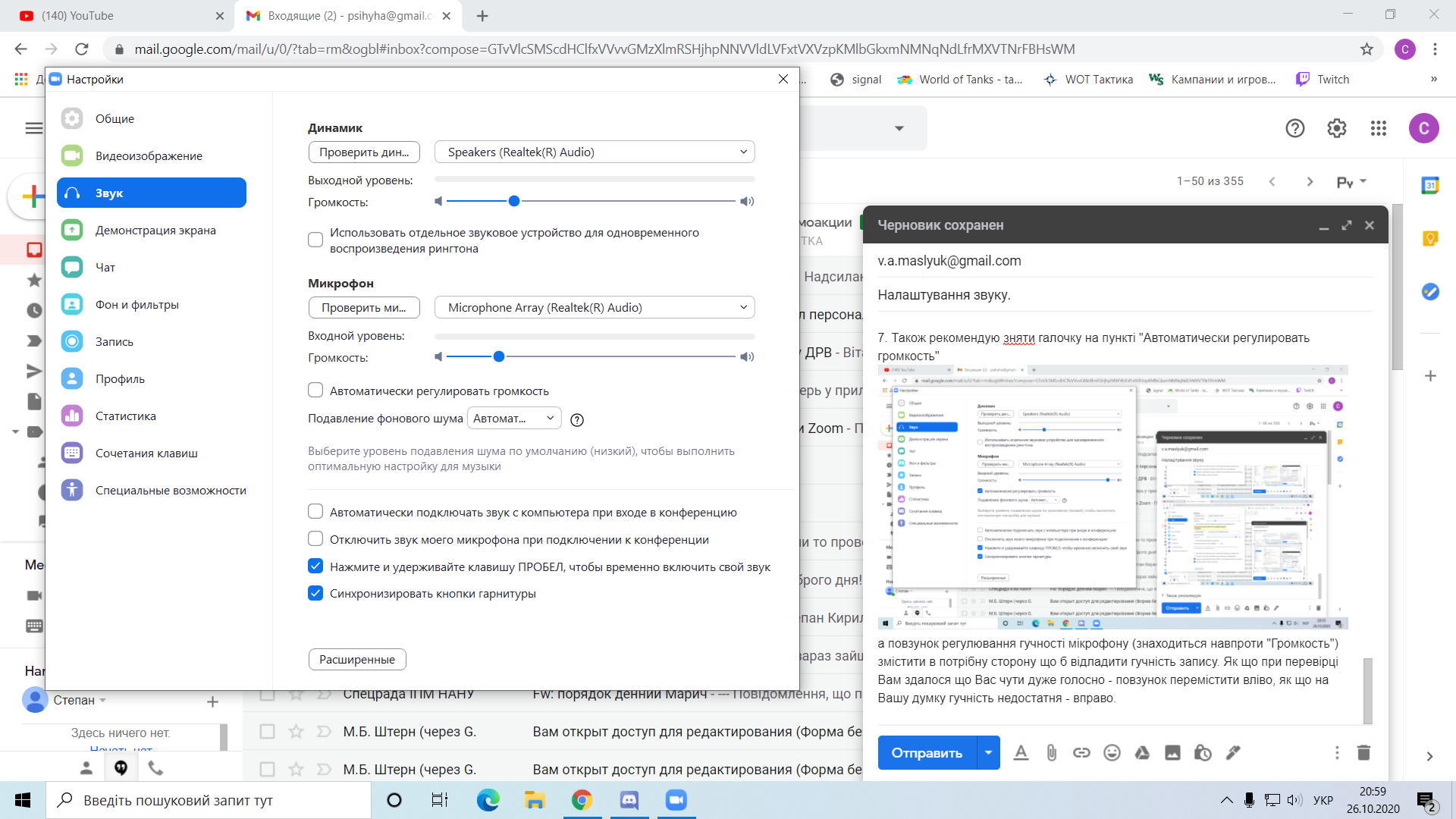 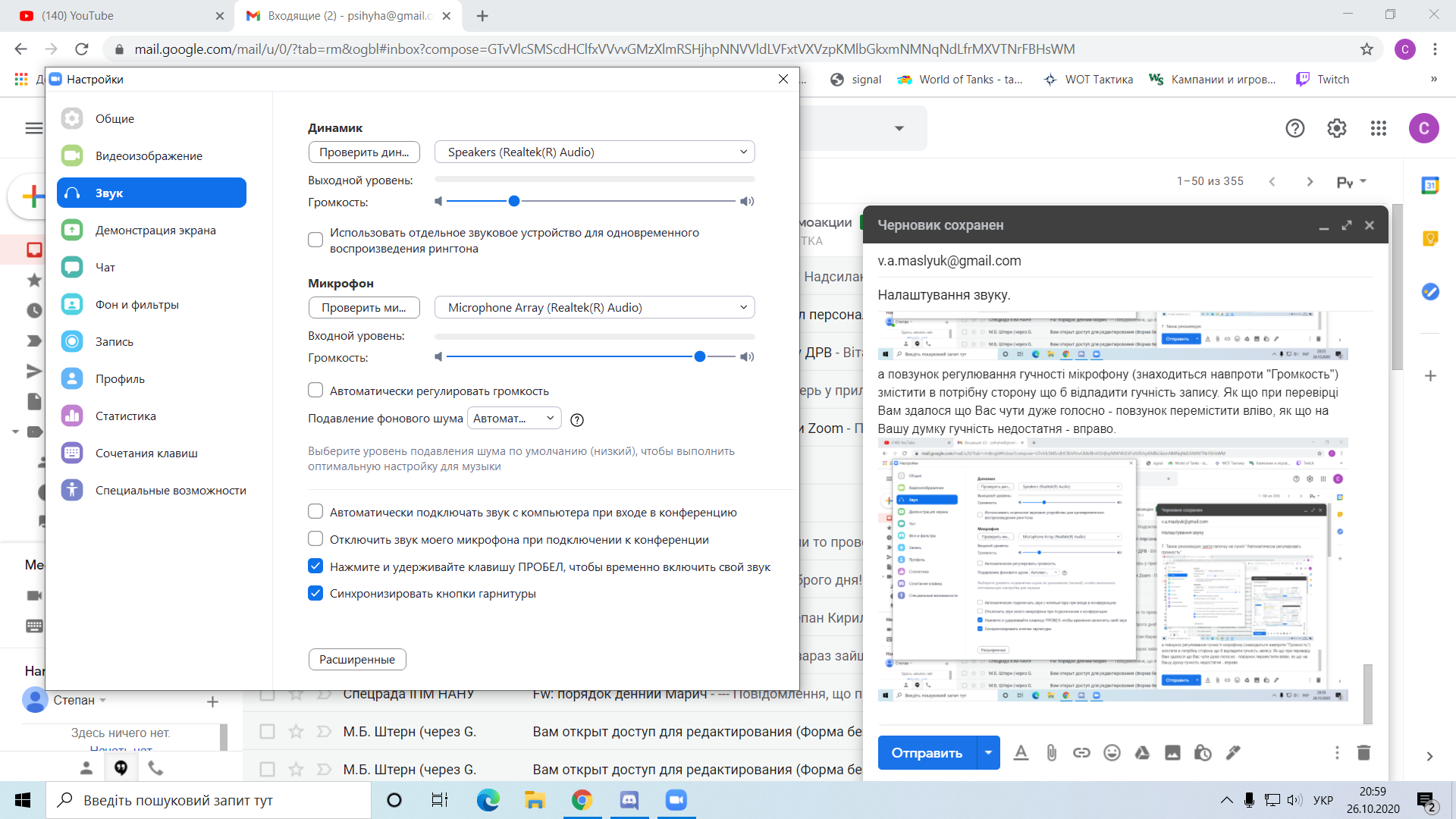 При перевірці Ваша гарнітура повинна бути підключена до запуску програми Zoom.